ANEXO AMOBILIARIO PARA ESCUELAS Y FACULTADES1,660 BUTACA METÁLICA 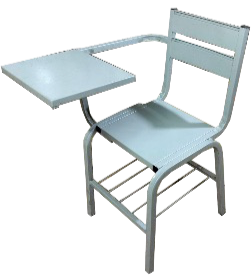 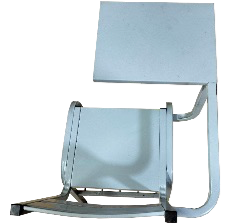 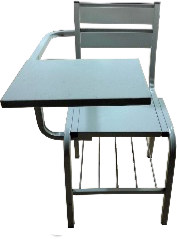 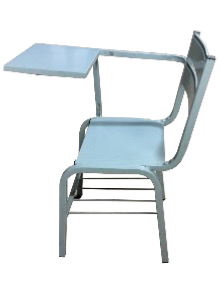 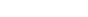 ESPECIFICACIONES ESTRUCTURA FABRICADA EN PERFIL DE 1” CAL. 18 EN PATAS, REFUERZO DE RESPALDO Y REFUERZO EN PALETA. EL RESPALDO ESTÁ FORMADO EN DOS PARTES DE 0.330 x 0.087 MTS. CON DOBLES, FABRICADOS EN LAMINA CAL. 18. ASIENTO MIDE 0.330 x 0.330 MTS., FABRICADOS EN LAMINA CAL. 18. PALETA MIDE 0.387 x 297 MTS., FABRICADOS EN LAMINA CAL. 18. DEBERÁ LLEVAR PARRILLA PORTA- LIBROS A 0.20 MTS. DEL PISO FORMADA CON DOS PERFILES DE 3/4 CAL 18 Y CINCO VARILLAS SÓLIDAS DE 1⁄4”. ACABADO: EN PINTURA ELECTROSTÁTICA MICRO PULVERIZADA HORNEADA A 200° C Y PREVIO TRATAMIENTO DE DESENGRASADO Y FOSFATADO. DEBERÁ LLEVAR REGATONES DE PLÁSTICO DE ALTO IMPACTO. LA ALTURA DEL PISO AL ASIENTO PARTE FRONTAL ES DE 0.455 MTS Y EN PARTE TRASERA DE 0.460 MTS 1,970 MESA BINARIA
MEDIDAS GENERALES: 1.20 x 0.60 x 0.75 ESPECIFICACIONES ESTRUCTURA PATAS EN PERFIL EN 146 (2"x1") CAL. 18, BASTIDOR Y REFUERZO EN PERFIL DE 1”. LLEVARA REGATONES DE PLASTICO DURO COLOR NEGRO Y NIVELADORES DE 1 1⁄2” COLOR GRIS. CUBIERTA EN MELAMINA DE 16MM, CANTOS EN CINTILLA DE 1MM TERMOFUSIONADA. ACABADO EN ESTRUCTURA CON PINTURA MICROPULVERIZADA ELECTROSTÁTICA HORNEADO A 200o C.COLOR GRIS 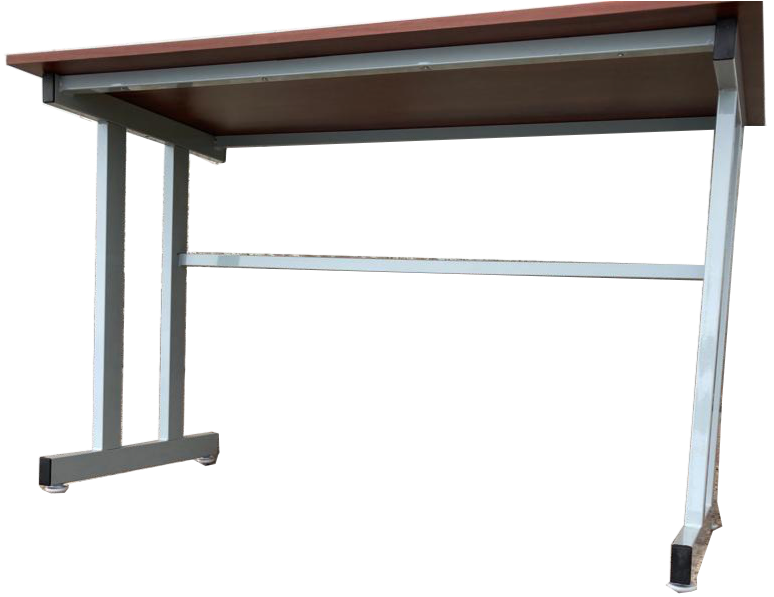 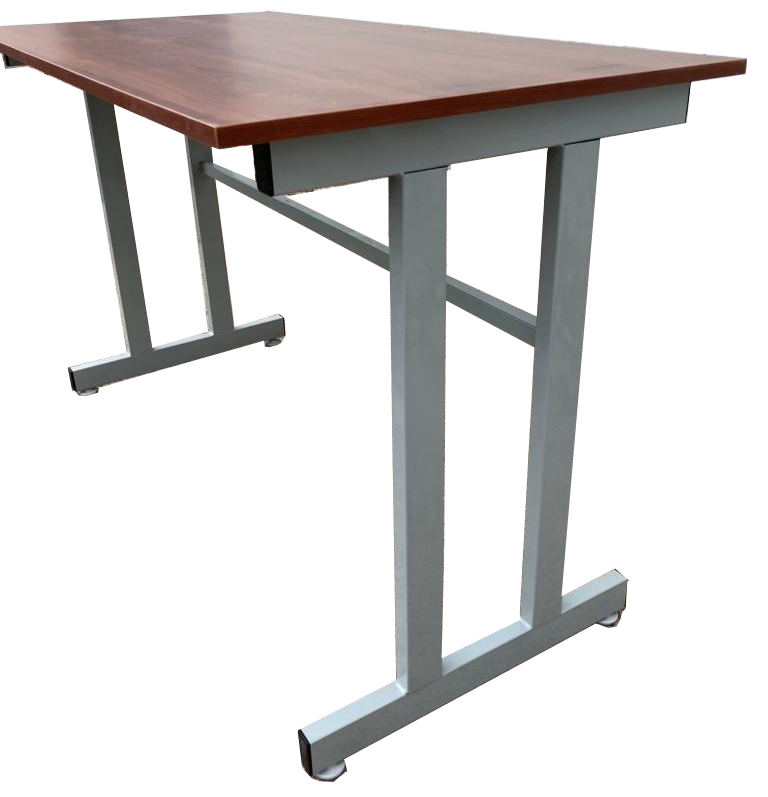 390 PINTARRÓN BLANCO MELAMINIZADO MEDIDAS GENERALES. 2.40x1.20 MTS 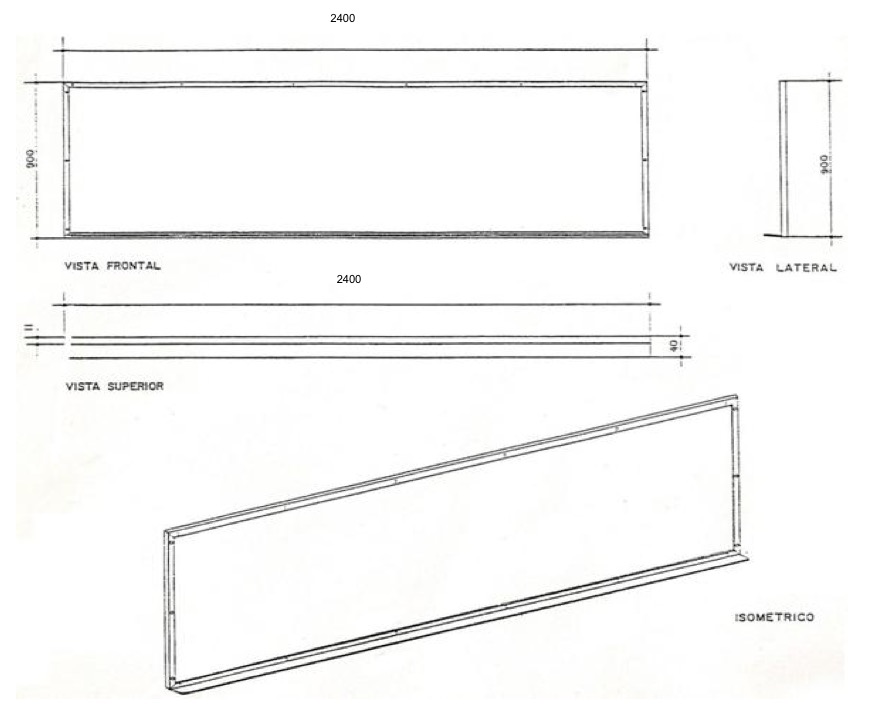 ESPECIFICACIONES PINTARRÓN BLANCO (PARA PLUMÓN): 2400 MM DE LONGITUD Y 1200 MM DE ANCHO, PERIMETRAL LLEVA MARCO DE ALUMINIO. HOJA DE AGLOMERADO CON FORMICA ACABADO BLANCO BRILLANTE (WHYPE STAR). ANEXO NÚM. 1 (UTILIZAR PAPEL MEMBRETADO DEL LICITANTE)PROPUESTA TÉCNICA 									LUGAR Y FECHADRA. MARIFELI AVENDAÑO CORRALES, PRESIDENTA DEL COMITÉ DE ADQUISICIONES Y SECRETARIA DE ADMINISTRACIÓN Y FINANZAS P R E S E N T ECON RELACIÓN A LA LICITACIÓN MEDIANTE EL PROCEDIMIENTO DE INVITACIÓN A CUANDO MENOS TRES PERSONAS NÚM. IA-925059988-E11-2023 MOBILIARIO PARA ESCUELAS Y FACULTADES, QUE OPORTUNAMENTE NOS HICIERE LLEGAR, ME PERMITO PONER A SU CONSIDERACIÓN LA SIGUIENTE PROPUESTA TÉCNICA:A T E N T A M E N T ENOMBRE Y FIRMA DE EL LICITANTE O SU REPRESENTANTE LEGALANEXO NÚM. 2 (UTILIZAR PAPEL MEMBRETADO DEL LICITANTE)PROPUESTA ECONÓMICA			LUGAR Y FECHA.DRA. MARIFELI AVENDAÑO CORRALES, PRESIDENTA DEL COMITÉ DE ADQUISICIONES Y SECRETARIA DE ADMINISTRACIÓN Y FINANZAS P R E S E N T ECON RELACIÓN A LA LICITACIÓN MEDIANTE EL PROCEDIMIENTO DE INVITACIÓN A CUANDO MENOS TRES PERSONAS NÚM. IA-925059988-E11-2023  MOBILIARIO PARA ESCUELAS Y FACULTADES , ME PERMITO PONER A SU CONSIDERACIÓN LA SIGUIENTE PROPUESTA ECONÓMICA, MISMA QUE TENDRÁ UN PERÍODO DE VALIDEZ DE 30 DÍAS A PARTIR DE LA FECHA DE COMUNICACIÓN DEL FALLO, LOS PRECIOS SERÁN FIRMES Y PERMANECERÁN VIGENTES HASTA EL FINIQUITO DEL CONTRATO:TOTAL CON LETRAA T E N T A M E N T EEL REPRESENTANTE LEGAL ANEXO NÚM. 3UTILIZAR PAPEL MEMBRETADO DEL LICITANTEACREDITACIÓN LEGAL DEL LICITANTE				LUGAR Y FECHA.DRA. MARIFELI AVENDAÑO CORRALES, PRESIDENTA DEL COMITÉ DE ADQUISICIONES Y SECRETARIA DE ADMINISTRACIÓN Y FINANZAS P R E S E N T E________(NOMBRE)___________________; CON RELACIÓN A LA LICITACIÓN MEDIANTE EL PROCEDIMIENTO DE INVITACIÓN A CUANDO MENOS TRES PERSONAS NÚM. IA-925059988-E11-2023  MOBILIARIO PARA ESCUELAS Y FACULTADES , MANIFIESTO BAJO PROTESTA DE DECIR VERDAD, QUE LOS DATOS AQUÍ ASENTADOS, SON CIERTOS Y HAN SIDO DEBIDAMENTE VERIFICADOS, ASÍ COMO QUE CUENTO CON FACULTADES SUFICIENTES PARA SUSCRIBIR LA PROPUESTA Y EN SU CASO FIRMA DEL CONTRATO EN LA PRESENTE LICITACIÓN A NOMBRE Y REPRESENTACIÓN DE: __(PERSONA FÍSICA O MORALNÚMERO DEL REGISTRO FEDERAL DE CONTRIBUYENTES: _________________________________NOMBRE DEL APODERADO O REPRESENTANTE LEGAL: ____________________________________DOMICILIO:CALLE________________________NÚMERO_________COLONIA____________________C.P. _______DELEGACIÓN O MUNICIPIO__________________ENTIDAD FEDERATIVA_______________________TELÉFONO_________________CORREO ELECTRÓNICOTRATÁNDOSE DE PERSONAS MORALES:NÚMERO DE LA ESCRITURA PÚBLICA ___________________; FECHA EN LA QUE CONSTA EL ACTA CONSTITUTIVA ___________________; NOMBRE DEL NOTARIO PÚBLICO ___________________________ NÚMERO ___________________ Y LUGAR ANTE EL CUAL SE DIO FE DE LA MISMA, CON EL REGISTRO PÚBLICO NÚM. _______________RELACIÓN DE LOS ACCIONISTAS:APELLIDO PATERNO	APELLIDO MATERNO	NOMBRE (S)____________________	___________________	_____________________________________	___________________	_____________________________________	___________________	_________________DESCRIPCIÓN DEL OBJETO SOCIAL DE LA EMPRESA: _____________________________________________________________________________________REFORMAS AL ACTA CONSTITUTIVA Y SU NÚMERO DE REGISTRO PÚBLICO:_____________________________________________________________________________________

DEL REPRESENTANTE DEL LICITANTENÚMERO ___________________ Y FECHA ___________________________ DE LA ESCRITURA PÚBLICA EN LA QUE CONSTA QUE CUENTA CON FACULTADES SUFICIENTES PARA SUSCRIBIR LA PROPUESTA; EL NOMBRE DEL NOTARIO PÚBLICO ___________________________________ Y NÚMERO _____________________________, ANTE EL CUAL FUE OTORGADA.____________________________(FIRMA)ANEXO NÚM. 4UTILIZAR PAPEL MEMBRETADO DEL LICITANTE CARTA CONOCIMIENTO DE LAS BASES				LUGAR Y FECHA.DRA. MARIFELI AVENDAÑO CORRALES, PRESIDENTA DEL COMITÉ DE ADQUISICIONES Y SECRETARIA DE ADMINISTRACIÓN Y FINANZAS P R E S E N T EME REFIERO A LA LICITACIÓN MEDIANTE EL PROCEDIMIENTO DE INVITACIÓN A CUANDO MENOS TRES PERSONAS NÚM. IA-925059988-E11-2023 MOBILIARIO PARA ESCUELAS Y FACULTADES, SOBRE EL PARTICULAR MANIFIESTO A USTED QUE:OPORTUNAMENTE NOS FUE ENTREGADA LA INVITACIÓN A LA LICITACIÓN EN CUESTIÓN, Y SE HA TENIDO DEBIDO CONOCIMIENTO DEL CONTENIDO DE LA MISMA, ACEPTÁNDOSE ÍNTEGRAMENTE LOS REQUISITOS ESTABLECIDOS EN LAS CITADAS BASES, ASÍ COMO EN EL CONTRATO QUE EN SU OPORTUNIDAD SUSCRIBA.DE IGUAL FORMA MANIFIESTO QUE SE CONOCE LA LEY DE ADQUISICIONES, ARRENDAMIENTOS Y SERVICIOS DEL SECTOR PÚBLICO, SU REGLAMENTO Y DEMÁS DISPOSICIONES APLICABLES Y ACEPTA QUE ESTA NORMATIVIDAD RIGE EN LO CONDUCENTE.NOMBRE Y FIRMA DE EL LICITANTE O SU REPRESENTANTE LEGALANEXO NÚM. 5UTILIZAR PAPEL MEMBRETADO DEL LICITANTECARTA RELATIVA A LOS ARTÍCULOS 50 Y 60 PENÚLTIMO PÁRRAFO DE LA LEY				LUGAR Y FECHA.DRA. MARIFELI AVENDAÑO CORRALES, PRESIDENTA DEL COMITÉ DE ADQUISICIONES Y SECRETARIA DE ADMINISTRACIÓN Y FINANZAS P R E S E N T ECON RELACIÓN A LA LICITACIÓN MEDIANTE EL PROCEDIMIENTO DE INVITACIÓN A CUANDO MENOS TRES PERSONAS NÚM. IA-925059988-E11-2023  MOBILIARIO PARA ESCUELAS Y FACULTADES , MANIFIESTO BAJO PROTESTA DE DECIR VERDAD, NO ENCONTRARME EN NINGUNO DE LOS SUPUESTOS QUE ESTABLECE EL ARTÍCULO 50 Y 60 PENÚLTIMO PÁRRAFO DE LA LEY DE ADQUISICIONES, ARRENDAMIENTOS Y SERVICIOS DEL SECTOR PÚBLICO.A T E N T A M E N T E_____________________________________________NOMBRE Y FIRMA DE EL LICITANTE O SU REPRESENTANTE LEGALANEXO NÚM. 6UTILIZAR PAPEL MEMBRETADO DEL LICITANTECARTA DE DECLARACIÓN DE INTEGRIDAD				LUGAR Y FECHA.DRA. MARIFELI AVENDAÑO CORRALES, PRESIDENTA DEL COMITÉ DE ADQUISICIONES Y SECRETARIA DE ADMINISTRACIÓN Y FINANZAS P R E S E N T EPOR ESTE CONDUCTO, YO, _(NOMBRE DEL REPRESENTANTE LEGAL)__ EN MI CARÁCTER DE REPRESENTANTE LEGAL DE __ (NOMBRE DEL LICITANTE)__________, CON RELACIÓN A LA LICITACIÓN MEDIANTE EL PROCEDIMIENTO DE INVITACIÓN A CUANDO MENOS TRES PERSONAS NÚM. IA-925059988-E11-2023  MOBILIARIO PARA ESCUELAS Y FACULTADES , MANIFIESTO EL ABSTENERME POR MI O POR INTERPÓSITAS PERSONAS, DE ADOPTAR CONDUCTAS PARA QUE LOS SERVIDORES PÚBLICOS DE LA UAS, INDUZCAN O ALTEREN LAS EVALUACIONES DE LAS PROPUESTAS, EL RESULTADO DEL PROCEDIMIENTO U OTROS ASPECTOS QUE ME OTORGUEN CONDICIONES MÁS VENTAJOSAS CON RELACIÓN A LOS DEMÁS LICITANTES.A T E N T A M E N T E________________________________________________NOMBRE Y FIRMA DE EL LICITANTE O SU REPRESENTANTE LEGALANEXO NÚM. 7UTILIZAR PAPEL MEMBRETADO DEL LICITANTETIEMPO, LUGAR Y FORMA DE ENTREGA 				LUGAR Y FECHA.DRA. MARIFELI AVENDAÑO CORRALES, PRESIDENTA DEL COMITÉ DE ADQUISICIONES Y SECRETARIA DE ADMINISTRACIÓN Y FINANZAS P R E S E N T ECON RELACIÓN A LA LICITACIÓN MEDIANTE EL PROCEDIMIENTO DE INVITACIÓN A CUANDO MENOS TRES PERSONAS NÚM. IA-925059988-E11-2023  MOBILIARIO PARA ESCUELAS Y FACULTADES , EN MI CALIDAD DE EL LICITANTE (O SU REPRESENTANTE LEGAL) ______________________________________, MANIFIESTO A USTED BAJO PROTESTA DE DECIR VERDAD QUE:LA ENTREGA DE LOS BIENES SE REALIZARÁ EN UN PLAZO QUE NO PODRÁ EXCEDER DE  60 DÍAS A PARTIR DE LA FECHA DE NOTIFICACIÓN DEL FALLO, EN CADA UNA DE LAS UNIDADES ACADÉMICAS, EN PRESENCIA DE UN REPRESENTANTE DE LA DIRECCIÓN DE CONTROL DE BIENES E INVENTARIOS.A T E N T A M E N T E_____________________________________________NOMBRE Y FIRMA DE EL LICITANTE O SU REPRESENTANTE LEGALANEXO NÚM. 8UTILIZAR PAPEL MEMBRETADO DEL LICITANTEGARANTÍA DE LOS BIENES 				LUGAR Y FECHA.DRA. MARIFELI AVENDAÑO CORRALES, PRESIDENTA DEL COMITÉ DE ADQUISICIONES Y SECRETARIA DE ADMINISTRACIÓN Y FINANZAS P R E S E N T ECON RELACIÓN A LA LICITACIÓN MEDIANTE EL PROCEDIMIENTO DE INVITACIÓN A CUANDO MENOS TRES PERSONAS NÚM. IA-925059988-E11-2023  MOBILIARIO PARA ESCUELAS Y FACULTADES , EN MI CALIDAD DE LICITANTE, MANIFIESTO A USTED QUE:ME COMPROMETO A OTORGAR A LA UAS UNA GARANTÍA POR DEFECTOS EN LA FABRICACIÓN EN LOS BIENES, HASTA POR UN TÉRMINO DE UN AÑO, CONTADO A PARTIR DE LA FECHA DE ACEPTACIÓN DE LOS MISMOS POR PARTE DE LA DIRECCIÓN DE CONTROL DE BIENES E INVENTARIOS.A T E N T A M E N T E_____________________________________________NOMBRE Y FIRMA DE EL LICITANTE O SU REPRESENTANTE LEGALANEXO NÚM. 9UTILIZAR PAPEL MEMBRETADO DEL LICITANTEPROPIEDAD INDUSTRIAL Y DERECHOS DE AUTOR 				LUGAR Y FECHA.DRA. MARIFELI AVENDAÑO CORRALES, PRESIDENTA DEL COMITÉ DE ADQUISICIONES Y SECRETARIA DE ADMINISTRACIÓN Y FINANZAS P R E S E N T ECON RELACIÓN A LA LICITACIÓN MEDIANTE EL PROCEDIMIENTO DE INVITACIÓN A CUANDO MENOS TRES PERSONAS NÚM. IA-925059988-E11-2023  MOBILIARIO PARA ESCUELAS Y FACULTADES , Y EN MI CALIDAD DE LICITANTE, MANIFIESTO A USTED BAJO PROTESTA DE DECIR VERDAD QUE:CON EL PRESENTE ME RESPONSABILIZO EXPRESAMENTE EN LOS CASOS EN QUE CON MOTIVO DEL SUMINISTRO DE LOS BIENES  OBJETOS DE ÉSTA LICITACIÓN, SE INFRINJAN PATENTES O MARCAS O VIOLE REGISTROS DE DERECHOS EXCLUSIVOS Y/O INHERENTES A LA PROPIEDAD, QUEDANDO LIBERADO DE ELLO LA UASA T E N T A M E N T E_____________________________________________NOMBRE Y FIRMA DE EL LICITANTE O SU REPRESENTANTE LEGALANEXO NÚM. 10FORMATO DE FIANZA PARA GARANTIZAR EL CUMPLIMIENTO DEL CONTRATO.UTILIZAR PAPEL MEMBRETADO DEL LICITANTEFECHA DE EXPEDICIÓNNOMBRE DE LA AFIANZADORA:DECLARACIÓN EXPRESA DE QUE LA INSTITUCIÓN NACIONAL AFIANZADORA CUENTA CON LA AUTORIZACIÓN DE LA SECRETARÍA DE HACIENDA Y CRÉDITO PÚBLICO.NUMERO DE PÓLIZA:DECLARACIÓN DE QUE LA INSTITUCIÓN AFIANZADORA SE CONSTITUYE HASTA POR LA SUMA DE $ (NUMERO Y LETRA), EN MONEDA NACIONAL A FAVOR DEL “LA UNIVERSIDAD AUTÓNOMA DE SINALOA”.PARA GARANTIZAR POR (NOMBRE Y DIRECCIÓN DE LA PERSONA FÍSICA O MORAL QUE SE OBLIGA), EL FIEL Y EXACTO CUMPLIMIENTO DE LAS OBLIGACIONES CONTENIDAS EN EL CONTRATO NÚM. ______ DE FECHA ___, DERIVADO DE LA LICITACIÓN MEDIANTE EL PROCEDIMIENTO DE INVITACIÓN A CUANDO MENOS TRES PERSONAS NÚM. IA-925059988-E11-2023  MOBILIARIO PARA ESCUELAS Y FACULTADES , ASIMISMO, ESTA FIANZA SE OTORGA ATENDIENDO A TODAS LAS ESTIPULACIONES CONVENIDAS EN LAS BASES Y EN EL CONTRATO, PARA GARANTIZAR LA CALIDAD DE LOS BIENES , LA MISMA ESTARÁ VIGENTE DURANTE EL PERÍODO QUE AMPARE EL CONTRATO, Y SE DEVOLVERÁ PARA SU CANCELACIÓN MEDIANTE MANIFESTACIÓN POR ESCRITO DE LA UAS ASÍ COMO DE QUE EL CONTRATO SE REGULA POR LA LEY DE ADQUISICIONES, ARRENDAMIENTOS Y SERVICIOS DEL SECTOR PÚBLICO Y SU REGLAMENTO, Y EL ARTÍCULO 155 DE LA CONSTITUCIÓN POLÍTICA DEL ESTADO DE SINALOA.LA AFIANZADORA ACEPTA EXPRESAMENTE: CONTINUAR GARANTIZANDO EL CRÉDITO A QUE ESTA PÓLIZA SE REFIERE, AÚN EN EL CASO DE QUE SE OTORGUEN PRÓRROGAS O ESPERA AL DEUDOR, PARA EL CUMPLIMIENTO DE LAS OBLIGACIONES QUE SE AFIANZAN; ACEPTA SOMETERSE AL PROCEDIMIENTO DE EJECUCIÓN ESTABLECIDO POR LA LEY DE INSTITUCIONES DE SEGUROS Y DE FIANZAS, PARA LA EFECTIVIDAD DE LAS FIANZAS, AÚN PARA EL CASO DE QUE PROCEDIERA EL COBRO DE INTERESES, CON MOTIVO DEL PAGO EXTEMPORÁNEO DEL IMPORTE DE ESTA PÓLIZA DE FIANZA; LEY; PARA LA INTERPRETACIÓN Y CUMPLIMIENTO QUE ESTA PÓLIZA REPRESENTA, SE SOMETE A LA JURISDICCIÓN DE LOS TRIBUNALES FEDERALES DE LA CIUDAD DE CULIACÁN, SIN., RENUNCIANDO PARA ESTE EFECTO A LA QUE PUDIERA CORRESPONDERLE EN RAZÓN DE SU DOMICILIO; ESTA FIANZA PERMANECERÁ EN VIGOR DESDE LA FECHA DE SU EXPEDICIÓN Y DURANTE LA SUBSTANCIACIÓN DE TODOS LOS RECURSOS Y JUICIOS LEGALES QUE SE INTERPONGAN, HASTA QUE SE DICTE RESOLUCIÓN DEFINITIVA POR AUTORIDAD COMPETENTE.FIRMA DEL REPRESENTANTE AUTORIZADO.ANEXO NÚM.11MODELO DE CONTRATO.UTILIZAR PAPEL MEMBRETADO DEL LICITANTE(SE TRATA DE TRANSCRIBIR EL TEXTO ÍNTEGRO DE ESTE FORMATO DE CONTRATO EN PAPEL MEMBRETADO DEL LICITANTE, EN SEÑAL DE QUE ESTÁ DE ACUERDO QUE EN CASO DE RESULTAR ADJUDICADO, ESTE SERÁ TEXTO DEL CONTRATO QUE REGIRÁ)CONTRATO CERRADO IA-925059988-E11-2023 MOBILIARIO PARA ESCUELAS Y FACULTADES, QUE CELEBRAN POR UNA PARTE LA UNIVERSIDAD AUTÓNOMA DE SINALOA, A QUIEN EN LO SUCESIVO SE LE DENOMINARÁ LA UNIVERSIDAD REPRESENTADA POR EL DR. ROBESPIERRE LIZÁRRAGA OTERO, DIRECTOR DE ASUNTOS JURÍDICOS. Y POR LA OTRA PARTE _________________________ REPRESENTADA POR EL C. _________________A QUIEN EN LO SUCESIVO SE LE DENOMINARA EL PROVEEDOR AL TENOR DE LAS SIGUIENTES DECLARACIONES Y CLÁUSULAS:DECLARACIONESLA UNIVERSIDAD DECLARA QUE:QUE CON BASE EN LA LEY ORGÁNICA PROMULGADA EL DIA 7 DE AGOSTO DE 2006, LA UNIVERSIDAD AUTÓNOMA DE SINALOA ES UNA INSTITUCIÓN DE EDUCACIÓN PÚBLICA DESCENTRALIZADA DEL ESTADO, QUE CON BASE AL RÉGIMEN DE LA AUTONOMÍA QUE CONSAGRA LA FRACCCIÓN VII DEL ARTÍCULO 30 DE LA CONSTITUCIÓN POLÍTICA DE LOS ESTADOS UNIDOS MEXICANOS, CUENTA CON PERSONALIDAD JURÍDICA PROPIA Y CAPACIDAD PARA ADQUIRIR Y ADMINISTRAR SERVICIOS INTEGRANTES DE SU PATRIMONIO.TIENE POR FINALIDAD IMPARTIR EDUCACIÓN EN LOS NIVELES MEDIO SUPERIOR, SUBPROFESIONAL, SUPERIOR Y POSGRADO; REALIZAR INVESTIGACIÓN CIENTÍFICA, TECNOLÓGICA Y HUMANISTA; Y CONTRIBUIR AL ESTUDIO, PRESERVACIÓN Y FOMENTO DE LA CULTURA, DIFUNDIENDO AL PUEBLO SUS BENEFICIOS CON ELEVADO PROPÓSITO DE SERVICIO SOCIAL.QUE PARA UN MEJOR DESARROLLO DE LOS FINES QUE TIENE ENCOMENDADOS REQUIERE DE APOYO DE RECURSOS PÚBLICOS FEDERALES EXTRAORDINARIOS NO REGULARIZABLES POR PARTE DEL GOBIERNO FEDERAL, PARA DESTINARLOS A FORTALECER LA OPERACIÓN DE LOS SERVICIOS EDUCATIVOS QUE OFRECE, CON BASE EN LA PLANEACIÓN CONTENIDA EN SU PROGRAMA DE FORTALECIMIENTO DE LA CALIDAD EN INSTITUCIONES EDUCATIVAS.LOS RECURSOS PROVIENEN DEL CONVENIO DE COLABORACIÓN, EN EL MARCO DEL PROGRAMA PRESUPUESTARIO U006 “PROGRAMA DE SUBSIDIOS PARA ORGANISMOS DESCENTRALIZADOS ESTATALES 2023” QUE SUSCRIBIERON EL DÍA 02 DE ENERO DE 2023 EL SUBSECRETARIO DE EDUCACIÓN SUPERIOR DEPENDIENTE DE LA SECRETARÍA DE EDUCACIÓN PÚBLICA, EL GOBERNADOR DEL ESTADO DE SINALOA Y EL RECTOR DE LA UNIVERSIDAD AUTÓNOMA DE SINALOA. QUE DE CONFORMIDAD CON LO DISPUESTO EN EL ARTÍCULO 25 DE LA LEY DE ADQUISICIONES, ARRENDAMIENTOS Y SERVICIOS DEL SECTOR PÚBLICO, CUENTA CON RECURSOS PRESUPUESTALES SUFICIENTES NO COMPROMETIDOS PARA ADQUIRIR LOS BIENES LICITADOS.EN ATENCIÓN A LO ANTERIOR, LA UNIVERSIDAD ADJUDICA EL PRESENTE CONTRATO A EL PROVEEDOR, MEDIANTE EL PROCEDIMIENTO DE LA LICITACIÓN PÚBLICA NACIONAL IA-925059988-E11-2023 MOBILIARIO PARA ESCUELAS Y FACULTADES, EN VIRTUD DE CONTAR EL PROVEEDOR CON LOS CONOCIMIENTOS Y CAPACIDAD COMPROBADA PARA EL CUMPLIMIENTO DEL PRESENTE INSTRUMENTO JURÍDICO, LLEVÁNDOSE A CABO LA CELEBRACIÓN Y ADJUDICACIÓN DE ESTE DOCUMENTO CON FUNDAMENTO EN LOS ARTÍCULOS NÚMEROS 26 FRAC. I, 26 BIS FRAC. I, 28 FRAC. I, Y 29, DE LA LEY DE ADQUISICIONES, ARRENDAMIENTOS Y SERVICIOS DEL SECTOR PÚBLICO.SU REPRESENTANTE, EL DR. ROBESPIERRE LIZÁRRAGA OTERO, FUE NOMBRADO DIRECTOR DE ASUNTOS JURÍDICOS DE LA UNIVERSIDAD MEDIANTE DESIGNACIÓN EMITIDA POR EL C. RECTOR DR. JESÚS MADUEÑA MOLINA.SEÑALA COMO DOMICILIO LEGAL PARA LOS EFECTOS DE ESTE CONTRATO EL UBICADO EN EL CAMPUS RAFAEL BUELNA, BLVD. MIGUEL TAMAYO ESPINOZA DE LOS MONTEROS SIN NÚMERO, DESARROLLO URBANO TRES RÍOS, C.P. 80050, CULIACÁN, SINEL PROVEEDOR DECLARA QUE:LA EMPRESA _____________________, ES UNA PERSONA MORAL, CON REGISTRO FEDERAL DE CONTRIBUYENTES ______________, CUENTA CON CAPACIDAD JURÍDICA PARA CONTRATAR Y OBLIGARSE EN LOS TÉRMINOS DE ESTE CONTRATO.SU GIRO CONSISTE ENTRE OTRAS ACTIVIDADES EN: ______________________.CUENTA CON CAPACIDAD TÉCNICA, RECURSOS HUMANOS Y EQUIPO SUFICIENTE PARA PROPORCIONAR A LA UNIVERSIDAD LOS BIENES OBJETO DE LA PRESENTE LICITACIÓN.MANIFIESTA BAJO PROTESTA DE DECIR VERDAD NO ENCONTRARSE EN LOS SUPUESTOS DEL ARTÍCULO 50 DE LA LEY DE ADQUISICIONES, ARRENDAMIENTOS Y SERVICIOS DEL SECTOR PÚBLICO, QUE TIENE CONOCIMIENTO Y ACEPTA QUE, EN EL CASO DE QUE SE ENCUENTRE EN LOS SUPUESTOS SEÑALADOS ANTERIORMENTE, EL CONTRATO SERÁ NULO DE CONFORMIDAD CON LO ESTABLECIDO EN EL ARTÍCULO 15 DE LA LEY DE ADQUISICIONES, ARRENDAMIENTOS Y SERVICIOS DEL SECTOR PÚBLICO Y NO PODRÁ HACER RECLAMACIÓN ALGUNA A LA UNIVERSIDAD.SEÑALANDO COMO SU DOMICILIO LEGAL PARA EFECTOS DE ESTE CONTRATO EL UBICADO EN: _______________________EXPUESTO LO ANTERIOR, LAS PARTES SUJETAN SU COMPROMISO A LA FORMA Y TÉRMINOS QUE SE ESTABLECEN EN LAS SIGUIENTES CLÁUSULAS:CLÁUSULASPRIMERA: OBJETO DEL CONTRATO. -EL PROVEEDOR SE OBLIGA CON LA UNIVERSIDAD A LA ENTREGA LOS BIENES OBJETO DE LA PRESENTE LICITACIÓN CON LAS ESPECIFICACIONES Y ALCANCES ESTIPULADOS EN LAS PROPUESTAS TÉCNICA Y ECONÓMICA CONFORME A LOS ANEXOS 1 Y 2 DE ESTA LICITACIÓN, LOS CUALES FIRMADOS POR LAS PARTES FORMAN PARTE INTEGRAL DE ESTE CONTRATO.SEGUNDA. -	EL PROVEEDOR SE OBLIGA INCONDICIONALMENTE A APLICAR EL MÁXIMO DE SU CAPACIDAD Y CONOCIMIENTOS PARA CUMPLIR EFICIENTEMENTE CON EL OBJETO DEL CONTRATO, DURANTE EL TÉRMINO DE SU VIGENCIA Y EN BENEFICIO DE LOS INTERESES DE LA UNIVERSIDAD, ASÍ COMO A GUARDAR LA RESERVA Y DISCRECIÓN DE LOS ASUNTOS QUE CON MOTIVO DE LA ENTREGA DE LOS BIENES SEAN DE SU CONOCIMIENTO.TERCERA- MONTO. - LAS PARTES CONVIENEN QUE EL IMPORTE DE ESTE CONTRATO SERÁ EN MONEDA NACIONAL, POR UN MONTO DE (MONTO EN LETRA), IVA INCLUÍDO, POR LA CONTRATACIÓN DE LOS BIENES OBJETO DE ESTE CONTRATO.EL PROVEEDOR ASEGURA QUE EL PRECIO DE LOS BIENES OBJETO DEL CONTRATO, ASÍ COMO SUS CORRESPONDIENTES TÉRMINOS Y CONDICIONES, SON TAN FAVORABLES COMO AQUELLOS OFRECIDOS A SUS CLIENTES TODA LA REPÚBLICA MEXICANA.EL PRECIO DEL PRESENTE CONTRATO ES FIJO Y NO ESTARÁ SUJETO A FÓRMULA ESCALATORIA ALGUNA, POR LO QUE SÓLO PODRÁ SER MODIFICADO DE COMÚN ACUERDO ENTRE LAS PARTES, SI LA UNIVERSIDAD SOLICITA CAMBIOS O ADECUACIONES AL SERVICIO OBJETO EL PRESENTE CONTRATO.CUARTA.- FORMA DE PAGO.- EN TÉRMINOS DEL ARTÍCULO 51 DE LA LEY, LA FECHA DE PAGO AL PROVEEDOR, NO PODRÁ EXCEDER DE VEINTE DÍAS NATURALES CONTADOS A PARTIR DE LA ENTREGA DEL CFDI RESPECTIVO, PREVIA ENTREGA DE LOS  BIENES .EL PAGO SE REALIZARÁ MEDIANTE TRANSFERENCIA ELECTRÓNICA A LA CUENTA PROPORCIONADA. EN CASO DE QUE LOS CFDI ENTREGADOS POR EL PROVEEDOR PARA EFECTOS DE PAGO, PRESENTEN ERRORES O DEFICIENCIAS, LA UNIVERSIDAD DENTRO DE LOS CINCO DÍAS HÁBILES SIGUIENTES AL DE SU RECEPCIÓN, INDICARÁ POR ESCRITO A EL PROVEEDOR LAS DEFICIENCIAS A CORREGIR. EL PERÍODO QUE TRANSCURRE A PARTIR DE LA ENTREGA DEL CITADO ESCRITO Y HASTA QUE EL PROVEEDOR PRESENTE LAS CORRECCIONES, NO SE COMPUTARÁ PARA EFECTOS DE PAGO.ASIMISMO, EL PAGO QUEDARÁ CONDICIONADO PROPORCIONALMENTE, PARA EL CASO DE QUE EL PROVEEDOR DEBA EFECTUAR EL PAGO DE PENAS CONVENCIONALES POR ATRASO EN LA ENTREGA DE LOS BIENES OBJETO DE ESTA LICITACIÓN, EN EL ENTENDIDO DE QUE EN EL SUPUESTO DE QUE SEA RESCINDIDO EL CONTRATO, NO PROCEDERÁ EL COBRO DE DICHAS PENAS NI LA CONTABILIZACIÓN DE ESTAS AL HACER EFECTIVA LA FIANZA DE GARANTÍA DE CUMPLIMIENTO DEL CONTRATO.NO SE ACEPTARÁN CONDICIONES DE PAGO DIFERENTES A LAS ESTABLECIDAS ANTERIORMENTE.QUINTA. - ANTICIPO.- A SOLICITUD DEL PROVEEDOR, PODRÁ OTORGARSE HASTA UN 50% DEL VALOR DEL CONTRATO, PREVIA PRESENTACIÓN DE LA GARANTÍA POR EL TOTAL DEL MONTO ANTICIPADO.SEXTA.- VIGENCIA.- LA VIGENCIA DEL PRESENTE CONTRATO SERÁ PARTIR DE LA FIRMA DEL PRESENTE CONTRATO Y HASTA EL. 31 DE DICIEMBRE DEL AÑO EN CURSO.SE PODRÁ DAR POR TERMINADO ANTICIPADAMENTE ESTE CONTRATO CUANDO CONCURRAN RAZONES DE INTERÉS GENERAL, O BIEN, CUANDO POR CAUSAS JUSTIFICADAS SE EXTINGA LA NECESIDAD DE REQUERIR LOS BIENES  ORIGINALMENTE CONTRATADO, Y SE DEMUESTRE QUE DE CONTINUAR CON EL CUMPLIMIENTO DE LAS OBLIGACIONES PACTADAS, SE OCASIONARÍA ALGÚN DAÑO O PERJUICIO A LA UNIVERSIDAD, O SE DETERMINE LA NULIDAD TOTAL O PARCIAL DE LOS ACTOS QUE DIERON ORIGEN AL CONTRATO, CON MOTIVO DE LA RESOLUCIÓN DE UNA INCONFORMIDAD EMITIDA POR LA SECRETARÍA DE LA FUNCIÓN PÚBLICA. EN ESTOS SUPUESTOS LA UNIVERSIDAD REEMBOLSARÁ A EL PROVEEDOR LOS GASTOS NO RECUPERABLES EN QUE HAYA INCURRIDO, SIEMPRE QUE ÉSTOS SEAN RAZONABLES, ESTÉN DEBIDAMENTE COMPROBADOS Y SE RELACIONEN DIRECTAMENTE CON EL CONTRATO CORRESPONDIENTE; DE CONFORMIDAD CON EL ARTÍCULO 54 Bis DE LA LEY.SÉPTIMA.- LUGAR DE ENTREGA: SERÁ EN UN PLAZO QUE NO PODRÁ EXCEDER DE  60 DÍAS A PARTIR DE LA FECHA DE NOTIFICACIÓN DEL FALLO. CADA UNA DE LAS UNIDADES ACADÉMICAS, EN PRESENCIA DE UN REPRESENTANTE DE LA DIRECCIÓN DE CONTROL DE BIENES E INVENTARIOS.OCTAVA.- PATENTES Y MARCAS PROPIEDAD INDUSTRIAL Y DERECHOS DE AUTOR.-EL PROVEEDOR ASUMIRÁ LA RESPONSABILIDAD TOTAL PARA EL CASO DE QUE AL SUMINISTRAR LOS BIENES , MATERIA DEL PRESENTE CONTRATO, REALICE VIOLACIONES EN MATERIA DE DERECHOS INHERENTES A LA PROPIEDAD INTELECTUAL (DERECHOS MORALES Y/O PATRIMONIALES DE LOS AUTORES O TITULARES QUE PROTEJA LA LEY FEDERAL DEL DERECHO DE AUTOR, O BIEN, UTILICE O EXPLOTE DERECHOS LEGALMENTE PROTEGIDOS POR LA LEY FEDERAL DE PROTECCIÓN A LA PROPIEDAD INDUSTRIAL.NOVENA.- CONFIDENCIALIDAD.- DADAS LAS CARACTERÍSTICAS DE LOS  BIENES , LAS PARTES CONVIENEN EN MANTENER EN ABSOLUTA CONFIDENCIALIDAD TODA LA INFORMACIÓN QUE SE MANEJE DURANTE O DESPUÉS DE ESTE CONTRATO, ASÍ COMO NO HACER MAL USO DE ÉSTA; SIN EMBARGO LAS PARTES QUEDARÁN EXENTAS DE TAL RESPONSABILIDAD SI LA INFORMACIÓN ES DEL DOMINIO PÚBLICO.EL PROVEEDOR SE OBLIGA A NO DIVULGAR NI REVELAR EN FORMA ALGUNA, INFORMACIÓN, PROCEDIMIENTOS, CARACTERÍSTICAS, TÉCNICAS, SECRETOS, MANUALES, SISTEMAS Y EN GENERAL CUALQUIER MECANISMO RELACIONADO CON LA INFORMACIÓN Y TECNOLOGÍA A LA CUAL TENDRÁ ACCESO.ASIMISMO, LAS PARTES SE OBLIGAN A NO DIVULGAR A TERCERAS PARTES, LA “INFORMACIÓN CONFIDENCIAL”, QUE RECIBAN DE LA OTRA, Y A DARLE A DICHA INFORMACIÓN EL MISMO TRATAMIENTO QUE LE DARÍAN A LA INFORMACIÓN CONFIDENCIAL DE SU PROPIEDAD.PARA EFECTOS DEL PRESENTE CONTRATO “INFORMACIÓN CONFIDENCIAL” COMPRENDE TODA LA INFORMACIÓN DIVULGADA POR CUALESQUIERA DE ELLAS, YA SEA EN FORMA ORAL, VISUAL, ESCRITA, GRABADA EN MEDIOS MAGNÉTICOS O EN CUALQUIER OTRA FORMA Y/O MEDIO Y QUE SE ENCUENTRE CLARAMENTE MARCADA COMO TAL AL SER ENTREGADA A LA PARTE RECEPTORA.DÉCIMA.- PROPIEDAD DE LA INFORMACIÓN.- LA INFORMACIÓN FUENTE PROPORCIONADA POR LA UNIVERSIDAD, ASÍ COMO LO QUE RESULTE DEL OBJETO DE ESTE CONTRATO, SERÁ EN TODO MOMENTO DE SU PROPIEDAD EXCLUSIVA.DÉCIMA PRIMERA.- GARANTÍA.- PARA GARANTIZAR EL FIEL Y EXACTO CUMPLIMIENTO DE LAS OBLIGACIONES CONTENIDAS EN EL CONTRATO, EL PROVEEDOR SE OBLIGA A ENTREGAR EN UN TÉRMINO NO MAYOR A DÍEZ DÍAS NATURALES POSTERIORES A LA FIRMA DEL MISMO, UNA FIANZA EXPEDIDA POR UNA INSTITUCIÓN NACIONAL DEBIDAMENTE AUTORIZADA POR LA SECRETARÍA DE HACIENDA Y CRÉDITO PÚBLICO, A FAVOR DE UNIVERSIDAD AUTÓNOMA DE SINALOA POR UN IMPORTE EQUIVALENTE AL 10% DEL MONTO TOTAL DEL PRESENTE CONTRATO, SIN INCLUIR EL I.V.A. Y LA CUAL CONTENDRÁ EN SU TEXTO LAS MANIFESTACIONES CONTENIDAS EN EL ANEXO 12.DÉCIMA SEGUNDA.- PENAS CONVENCIONALES.- LAS PENAS CONVENCIONALES QUE SE APLICARÁN EN CASO DE ATRASO EN LAS FECHAS DE ENTREGA DE LOS  BIENES  SERÁN LAS SIGUIENTES:SE APLICARÁ UNA PENA CONVENCIONAL DEL 1%, POR CADA DÍA NATURAL DE ATRASO EN LA ENTREGA DE LOS  BIENES  HASTA EL 10% SEGÚN CORRESPONDA, SOBRE EL IMPORTE TOTAL DEL CONTRATO, SIN QUE SEA MAYOR A LA FIANZA DE GARANTÍA DE CUMPLIMIENTO O SOBRE LA PARTE PROPORCIONAL NO ENTREGADA, MOMENTO A PARTIR DEL CUAL, LA UNIVERSIDAD DETERMINARÁ SI RESCINDE EL CONTRATO CORRESPONDIENTE, SALVO QUE A SOLICITUD, POR ESCRITO, DE EL PROVEEDOR CUANDO MENOS CON TRES DÍAS HÁBILES DE ANTICIPACIÓN A QUE SE VENZA EL PLAZO ESTABLECIDO PARA LA ENTREGA Y POR CAUSAS EXCEPCIONALES Y DEBIDAMENTE JUSTIFICADAS, LA UNIVERSIDAD OTORGUE POR ESCRITO, UN PLAZO MAYOR PARA LA ENTREGA Y DEBIDAMENTE ESPECIFICADAS LAS CONDICIONES DEL MISMO. EL PROVEEDOR DEBERÁ PAGAR EL MONTO DE LAS PENAS CONVENCIONALES A MÁS TARDAR EL DÍA DE ENTREGA DEL CFDI CORRESPONDIENTE, PAGO QUE DEBERÁ REALIZARSE EN LA CAJA GENERAL, MEDIANTE CHEQUE CERTIFICADO A FAVOR DE UNIVERSIDAD AUTÓNOMA DE SINALOA. EN CASO DE QUE NO SE PUEDA APLICAR LA PENA CONVENCIONAL, SE HARÁ EFECTIVA LA GARANTÍA DE CUMPLIMIENTO DEL CONTRATO.EL PAGO DE LA SUMA DE LAS PENAS CONVENCIONALES POR NINGÚN CONCEPTO PODRÁ EXCEDER EL IMPORTE DE LA GARANTÍA DE CUMPLIMIENTO DEL CONTRATO. EN CASO DE NO EFECTUARSE EL PAGO DE LA PENA SE INICIARÁ EL PROCEDIMIENTO DE RESCISIÓN Y SE HARÁ EFECTIVA LA FIANZA DE GARANTÍA DE CUMPLIMIENTO DEL CONTRATO.PARA LOS EFECTOS DE LO DISPUESTO EN EL PENÚLTIMO PÁRRAFO DEL ARTÍCULO 54 DE LA LEY, EN LOS CASOS EN QUE PARTE DE LA PARTIDA NO SEA ENTREGADA Y LA PENA CONVENCIONAL POR ATRASO, REBASE EL MONTO DE LA PENA ESTABLECIDA DE MANERA PROPORCIONAL RESPECTO DE LA PARTE NO ENTREGADA EN LAS FECHAS PACTADAS, LA UNIVERSIDAD, PREVIA NOTIFICACIÓN A EL PROVEEDOR, SIN RESCINDIR EL CONTRATO CORRESPONDIENTE, PODRÁ MODIFICARLO, CANCELANDO LA PARTE DE LA PARTIDA DE QUE SE TRATE, APLICANDO AL EL PROVEEDOR UNA SANCIÓN POR CANCELACIÓN, EQUIVALENTE A LA PENA CONVENCIONAL POR ATRASO MÁXIMA QUE CORRESPONDERÍA EN EL CASO DE QUE LA ENTREGA DE LOS BIENES  SE HUBIERA REALIZADO EN FECHAS POSTERIORES A LA PACTADA PARA LA ENTREGA, SIEMPRE Y CUANDO LA SUMA TOTAL DEL MONTO DE LAS CANCELACIONES NO REBASE EL CINCO POR CIENTO DEL IMPORTE TOTAL DEL CONTRATO. EN EL SUPUESTO DE QUE SEA RESCINDIDO EL CONTRATO, NO PROCEDERÁ LA CONTABILIZACIÓN DE DICHA SANCIÓN AL HACER EFECTIVA LA GARANTÍA DE CUMPLIMIENTO.  DÉCIMA TERCERA.- RELACIONES LABORALES.- EL PROVEEDOR SERÁ EL ÚNICO RESPONSABLE PARA CON EL PERSONAL QUE EMPLEE EN LA FABRICACIÓN Y ENTREGA DE LOS BIENES  OBJETO DEL PRESENTE CONTRATO, RELEVANDO A LA UNIVERSIDAD DE CUALQUIER RECLAMACIÓN DE CARÁCTER LABORAL, PENAL, FISCAL, CIVIL, DE SEGURIDAD SOCIAL O DE CUALQUIER OTRA NATURALEZA QUE PUDIERA DERIVARSE PARA CON DICHOS TRABAJADORES.DÉCIMA CUARTA.- RESCISIÓN.- LA UNIVERSIDAD PODRÁ EN CUALQUIER MOMENTO RESCINDIR ADMINISTRATIVAMENTE EL CONTRATO CUANDO EL PROVEEDOR INCURRA EN INCUMPLIMIENTO DE SUS OBLIGACIONES, CONFORME AL PROCEDIMIENTO SIGUIENTE:SE INICIARÁ A PARTIR DE QUE A EL PROVEEDOR LE SEA COMUNICADO POR ESCRITO EL INCUMPLIMIENTO EN QUE HAYA INCURRIDO, PARA QUE EN UN TÉRMINO DE CINCO DÍAS HÁBILES EXPONGA LO QUE A SU DERECHO CONVENGA Y APORTE, EN SU CASO, LAS PRUEBAS QUE ESTIME PERTINENTES;TRANSCURRIDO EL TÉRMINO A QUE SE REFIERE LA FRACCIÓN ANTERIOR, SE RESOLVERÁ CONSIDERANDO LOS ARGUMENTOS Y PRUEBAS QUE HUBIERE HECHO VALER;LA DETERMINACIÓN DE DAR O NO POR RESCINDIDO EL CONTRATO DEBERÁ SER DEBIDAMENTE FUNDADA, MOTIVADA Y COMUNICADA A EL PROVEEDOR DENTRO DE LOS QUINCE DÍAS HÁBILES SIGUIENTES A LO SEÑALADO EN LA FRACCIÓN I DE ESTA CLÁUSULA;CUANDO SE RESCINDA EL CONTRATO SE FORMULARÁ EL FINIQUITO CORRESPONDIENTE, A EFECTO DE HACER CONSTAR LOS PAGOS QUE DEBA EFECTUAR LA UNIVERSIDAD POR CONCEPTO DE LOS  BIENES  PRESTADO HASTA EL MOMENTO DE RESCISIÓN.SI PREVIAMENTE A LA DETERMINACIÓN DE DAR POR RESCINDIDO EL CONTRATO, SE PRESTASE LOS BIENES , EL PROCEDIMIENTO INICIADO QUEDARÁ SIN EFECTO, PREVIA ACEPTACIÓN Y VERIFICACIÓN DE LA UNIVERSIDAD DE QUE CONTINÚA VIGENTE LA NECESIDAD DE ESTOS, APLICANDO, EN SU CASO, LAS PENAS CONVENCIONALES CORRESPONDIENTES.LA UNIVERSIDAD PODRÁ DETERMINAR NO DAR POR RESCINDIDO EL CONTRATO, CUANDO DURANTE EL PROCEDIMIENTO ADVIERTA QUE CON ELLO PUDIERA OCASIONAR ALGÚN DAÑO O AFECTACIÓN A LAS FUNCIONES QUE TIENE ENCOMENDADAS. EN ESTE SUPUESTO, DEBERÁ ELABORAR UN DICTAMEN EN EL CUAL JUSTIFIQUE QUE LOS IMPACTOS ECONÓMICOS O DE OPERACIÓN QUE SE OCASIONARÍAN CON LA RESCISIÓN DEL CONTRATO RESULTARÍAN MÁS INCONVENIENTES.AL NO DAR POR RESCINDIDO EL CONTRATO, LA UNIVERSIDAD ESTABLECERÁ CON EL, OTRO PLAZO, QUE LE PERMITA SUBSANAR EL INCUMPLIMIENTO QUE HUBIERE MOTIVADO EL INICIO DEL PROCEDIMIENTO. EL CONVENIO MODIFICATORIO QUE AL EFECTO SE CELEBRE DEBERÁ ATENDER A LAS CONDICIONES PREVISTAS POR LOS DOS ÚLTIMOS PÁRRAFOS DEL ARTÍCULO 52 DE LA LEY.UNA VEZ RESCINDIDO ADMINISTRATIVAMENTE EL CONTRATO, SE HARÁ EFECTIVA LA GARANTÍA PREVISTA EN LA CLÁUSULA DÉCIMA PRIMERA DEL PRESENTE INSTRUMENTO.DÉCIMA QUINTA.- LA UNIVERSIDAD CON FUNDAMENTO EN EL ARTÍCULO 52 DE LA LEY PODRÁ, DENTRO DE SU PRESUPUESTO APROBADO Y DISPONIBLE, BAJO SU RESPONSABILIDAD Y POR RAZONES FUNDADAS, ACORDAR EL INCREMENTO EN LA CANTIDAD DE LOS MONTOS ADJUDICADOS, DURANTE LA VIGENCIA DEL CONTRATO, SIEMPRE QUE EL MONTO TOTAL DE LAS MODIFICACIONES NO REBASE, EN CONJUNTO, EL VEINTE POR CIENTO DEL MONTO O CANTIDAD DE LOS CONCEPTOS Y VOLÚMENES ESTABLECIDOS ORIGINALMENTE Y EL PRECIO DE LOS  BIENES  SEA IGUAL AL PACTADO ORIGINALMENTE.DÉCIMA SEXTA.- LEYES APLICABLES.- CONVIENEN LAS PARTES QUE PARA LA FIEL OBSERVANCIA DE ESTE INSTRUMENTO SE SOMETEN A LAS DISPOSICIONES DE LA LEY Y SU REGLAMENTO Y EN LO NO PREVISTO POR ESTAS, SERÁN APLICABLES EL CÓDIGO CIVIL FEDERAL, Y EL CÓDIGO FEDERAL DE PROCEDIMIENTOS CIVILES.DÉCIMA SÉPTIMA.- CESIÓN DE DERECHOS.- EL PROVEEDOR NO PODRÁ CEDER A TERCEROS, TOTAL O PARCIALMENTE, LOS DERECHOS QUE SE DERIVEN DEL PRESENTE CONTRATO, YA QUE POR SU PROPIA NATURALEZA SON INTRANSFERIBLES.DÉCIMA OCTAVA.- JURISDICCIÓN.- EN CASO DE CONTROVERSIAS QUE SE SUSCITEN CON MOTIVO DE LA INTERPRETACIÓN CUMPLIMIENTO Y EJECUCIÓN DEL PRESENTE CONTRATO, LAS PARTES SE SOMETEN A LA JURISDICCIÓN DE LOS TRIBUNALES DE LA CIUDAD DE CULIACÁN, SIN., RENUNCIANDO AL FUERO QUE PUDIERA CORRESPONDERLES POR RAZÓN DE SU DOMICILIO PRESENTE O FUTURO, O CUALQUIER OTRA CAUSA.LEÍDO EL PRESENTE CONTRATO POR LAS PARTES, DEBIDAMENTE ENTERADAS DEL CONTENIDO Y ALCANCE DE TODAS Y CADA UNA DE LAS CLÁUSULAS Y DECLARACIONES QUE EN EL MISMO PRECISAN LO FIRMAN EN ORIGINAL Y DOS TANTOS, EN LA CIUDAD DE CULIACÁN, SIN. EL DÍA ___ DE_________DE 2023.              POR LA UNIVERSIDAD                                                                         POR ELPROVEEDORDR. ROBESPIERRE LIZÁRRAGA OTERO                 ANEXO NÚM. 12LISTADO DE REQUISITOS QUE DEBERÁN PRESENTAR LOS LICITANTES EN ACTO DE RECEPCIÓN Y APERTURA DE PROPUESTAS DE LA LICITACIÓN MEDIANTE EL PROCEDIMIENTO DE INVITACIÓN A CUANDO MENOS TRES PERSONAS NÚM. IA-925059988-E11-2023  MOBILIARIO PARA ESCUELAS Y FACULTADES .A ELECCIÓN DEL LICITANTE, LA DOCUMENTACIÓN RELACIONADA EN LOS PUNTOS 3.3.1, PODRÁ ENTREGARSE DENTRO O FUERA DEL SOBRE QUE CONTENGA LA PROPUESTA TÉCNICA.RECIBE POR PARTE DE LA UASEL PRESENTE FORMATO, SERVIRÁ ÚNICAMENTE COMO GUÍA PARA LA RECEPCIÓN DE LA DOCUMENTACIÓN; EL HECHO QUE EL LICITANTE HAYA ENTREGADO TODA SU DOCUMENTACIÓN, NO IMPLICA EL CUMPLIMIENTO DEL MISMO.DESCRIPCIÓNCANTIDADDESCRIPCIÓNCANTIDADPRECIOINPORTESUBTOTALIVATOTALCANTIDADUNIDADDESCRIPCIÓN DE LOS  BIENES NOMBRE DE LA EMPRESA :NOMBRE DEL REPRESENTANTE LEGAL:NUMERALDESCRIPCIÓNCUMPLECUMPLENUMERALDESCRIPCIÓNSINORELACIÓN DE DOCUMENTOS SOLICITADOS EN EL PUNTO 3.3.1 DE ESTAS BASESDOCUMENTACIÓN LEGAL Y ADMINISTRATIVARELACIÓN DE DOCUMENTOS SOLICITADOS EN EL PUNTO 3.3.1 DE ESTAS BASESDOCUMENTACIÓN LEGAL Y ADMINISTRATIVA3.3.1.a)COPIA SIMPLE DE IDENTIFICACIÓN OFICIAL VIGENTE DE EL LICITANTE O DE SU REPRESENTANTE LEGAL, (CREDENCIAL PARA VOTAR CON FOTOGRAFÍA O CARTILLA DE LOS  BIENES  MILITAR NACIONAL O CÉDULA PROFESIONAL O PASAPORTE).3.3.1.b)COPIA SIMPLE DE CONSTANCIA DE SITUACIÓN FISCAL.3.3.1.c)COPIA SIMPLE DE COMPROBANTE DE DOMICILIO (RECIBO DE C.F.E., AGUA, TELÉFONO).3.3.1.d)COPIA SIMPLE DE SOLICITUD DE OPINIÓN ANTE EL SAT EN SENTIDO POSITIVO.3.3.1.e)OPINIÓN DE CUMPLIMIENTO DE OBLIGACIONES FISCALES EN MATERIA DE SEGURIDAD SOCIAL (IMSS E INFONAVIT) EN SENTIDO POSITIVO CON UNA ANTIGÜEDAD NO MAYOR A UN MES PREVIO A ESTE ACTO.3.3.1.f)ESTADOS FINANCIEROS DICTAMINADOS (EN CASO DE QUE APLIQUE).3.3.1.g)DOCUMENTO CONFORME AL ANEXO NÚM. 3 PARA ACREDITAR SU EXISTENCIA LEGAL Y PERSONALIDAD JURÍDICA.3.3.1.h)ESCRITO CONFORME AL ANEXO NÚM. 4 DONDE EL LICITANTE MANIFIESTE QUE SE HA TENIDO DEBIDO CONOCIMIENTO DEL CONTENIDO DE LAS BASES.3.3.1.i)DECLARACIÓN ESCRITA, CONFORME AL ANEXO NÚM. 5, DONDE MANIFIESTE BAJO PROTESTA DE DECIR VERDAD, DE NO ENCONTRARSE EN ALGUNO DE LOS SUPUESTOS ESTABLECIDOS POR LOS ARTÍCULOS 50 Y 60 PENÚLTIMO PÁRRAFO, DE ESTA LEY.;3.3.1.j)DECLARACIÓN DE INTEGRIDAD, CONFORME AL ANEXO NÚM. 6.RELACIÓN DE DOCUMENTOS SOLICITADOS EN EL PUNTO 3.3.2 DE ESTAS BASESPROPUESTA TÉCNICARELACIÓN DE DOCUMENTOS SOLICITADOS EN EL PUNTO 3.3.2 DE ESTAS BASESPROPUESTA TÉCNICA3.3.2.a)DESCRIPCIÓN A DETALLE DE LOS BIENES , QUE SE ENCUENTRA CONTENIDA EN EL NUMERAL 1.1 Y ANEXO A DE LAS PRESENTES BASES PUDIENDO UTILIZAR EL ANEXO NÚM. 1 COMO MODELO PARA LA PRESENTACIÓN DE SU PROPUESTA TÉCNICA.3.3.2.b)ESCRITO ORIGINAL FIRMADO POR EL REPRESENTANTE LEGAL, DONDE GARANTICE EL PLAZO Y LUGAR DE ENTREGA DE LOS BIENES , ANEXO NÚM. 7.3.3.2.c)ESCRITO ORIGINAL FIRMADO POR EL REPRESENTANTE LEGAL DONDE PRECISE LA GARANTÍA CONTRA DEFECTOS DE FABRICACIÓN Y/O VICIOS OCULTOS, CONFORME AL ANEXO NÚM. 8.3.3.2.d)ESCRITO ORIGINAL FIRMADO POR EL REPRESENTANTE LEGAL RESPECTO A INFRINJIR PATENTES Y MARCAS O VIOLE REGISTROS DE DERECHOS EXCLUSIVOS Y/O INHERENTES A LA PROPIEDAD INTELECTUAL, CON RELACIÓN AL SUMINISTRO DE LOS BIENES  OBJETO DE LA PRESENTE LICITACIÓN CONFORME AL ANEXO NÚM. 9.3.3.2.e)ESCRITO EN EL CUAL TRANSCRIBA EL FORMATO DE FIANZA QUE SERÍA UTILIZADO EN CASO DE RESULTAR ADJUDICADO, ANEXO NÚM. 10 DE ESTAS BASES.3.3.2.f)ESCRITO EN EL CUAL TRANSCRIBA EL FORMATO DE CONTRATO QUE SERÍA UTILIZADO EN CASO DE RESULTAR ADJUDICADO, ANEXO NÚM. 11 DE ESTAS BASES.3.3.2 g)ARCHIVO ELECTRÓNICO DE TODA LA INFORMACIÓN SOLICITADA EN LOS NUMERALES 3.3.1, 3.3.2 Y 3.3.3 DE LA PRESENTE CONVOCATORIA.(LOS DOCUMENTOS EMITIDOS POR EL LICITANTE DEBERÁ ENTREGARSE EN VERSIÓN WORD.RELACIÓN DE DOCUMENTOS SOLICITADOS EN EL PUNTO 3.3.3 DE ESTAS BASESPROPUESTA ECONÓMICARELACIÓN DE DOCUMENTOS SOLICITADOS EN EL PUNTO 3.3.3 DE ESTAS BASESPROPUESTA ECONÓMICA3.3.3.a)PROPUESTA ECONÓMICA CONFORME AL ANEXO NÚM. 2. 